Woodland Park Elementary Parent Advisory Council1. What is the Woodland Park PAC?The Woodland Park Elementary School Parent Advisory Council (PAC) is a committee made up of all the parents of the children at Woodland Park.  The primary purpose of the PAC is to represent Woodland Park parents and to focus on the best interests of the school and students.  Another important role of the PAC is helping to support all parents to be involved and informed on school issues and to help parents advocate for their children at the staff, school and district levels.2. What does the PAC do?The PAC facilitates information sharing and discussion of school issues amongst parents at organized PAC meeting every other month.  Parent involvement in school activities is also facilitated through smaller planning meetings and organization of parent volunteers.The PAC plays a major role in fundraising for the school, and plans/organizes a few specific school activities that might not otherwise be possible based on regular School Board funding. The PAC obtains additional funds such as the Gaming Grants for specific initiatives such as playground equipment etc.3. Fundraising - Where Does the Money Go?Here are some of the activities the PAC has raised funds for:Grade 7 camping trip, and graduation Teacher allowance for classroom expensesie: field trips and class suppliesAthletic programs and equipmentTechnologyLibrary resourcesVisiting artists, speakers, and performances4. Come Out, Get Involved, and be Connected to your Child’s School The PAC generally meets every other month (during school terms) in the school library. All parents are welcome and encouraged to attend.  Most meetings run approximately 60-90 minutes, and include a report from the Principal.  Child minding is provided.In addition, volunteers are always needed to help with activities, and every set of hands really makes a difference - yours will too! If you are curious about volunteering for any specific fundraisers or school activities but unsure of what might be involved just ask any member of the PAC Executive or contact the PAC members at woodlandparkpac@hotmail.com for more information.  It is important to know that we only ask for the time you can give, when you can – all assistance is appreciated no matter how little or how big.  Students are always excited to see their parents involved at their school, and being a volunteer increases our children’s interest and involvement, and therefore increases their achievements at school.  5. Volunteer Opportunities as PAC ExecutivePresidentVice PresidentTreasurerSecretaryFundraising6. Volunteer Opportunities as a “Member at Large” at least 3 of these positions below electedMiscellaneous Committees/Coordinators (ie: Carnival Night, Movie Night, treat days, and various other fundraising opportunities)Hot Lunch Coordinator(s)Health and Safety Coordinator(s)Healthy Snacks Program Coordinator(s)School Planning Council Members (3 people required)DPAC RepresentativeDO NOT MISS A PAC REMINDER, UPDATE OR INFO NOTIFICATION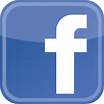 Follow us on Facebook.  Search ‘Woodland Park Elementary School PAC’ and send a request to receive all your PAC updates and deadline reminders.First PAC meeting of the year:  Wednesday, October 2, 2019 at 6:30 pm Please join us in the library, and find out how you can help contribute to your child’s education at Woodland Park.Free child minding is available.The PAC would like to take this opportunity to welcome the new parents to our school, and we hope your child(ren) have a wonderful time at Woodland Park.